2 X 95 X 3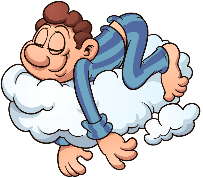 10 X 76 X 2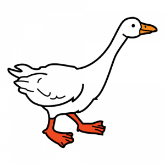 5 X 84 X 77 X 85 X 29 X 92 X 47 X 19 X 34 X 41 X 67 X 96 X 92 X 104 X 310 X 37 X 5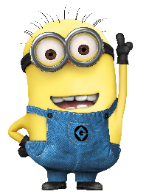 6 X 65 X 68 X 86 X 12 X 27 X 93 X 13 X 68 X 3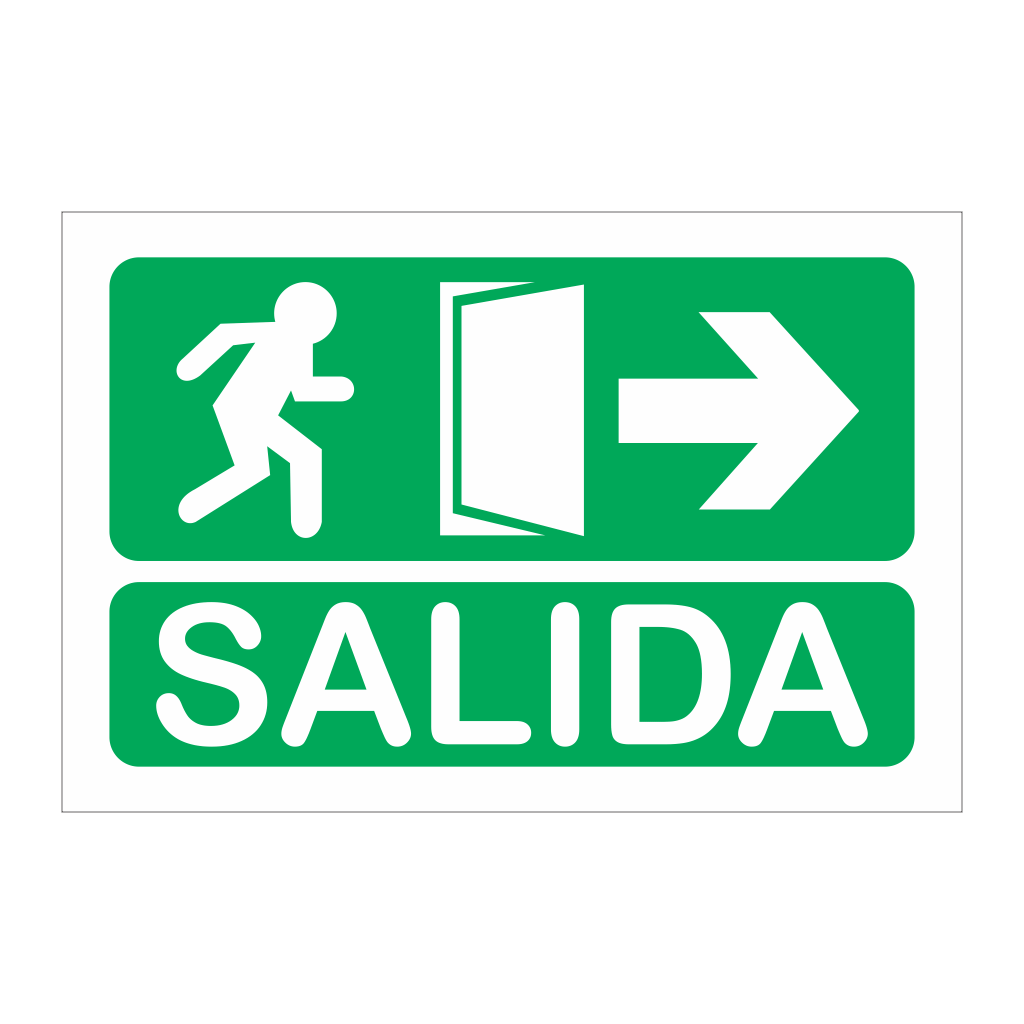 3 X 47 X 53 X 22 X 89 X 44 X 29 X 5Casilla de salida. Si caes en esta casilla no juegas durante dos turnos. De oca a oca y tiro porque me toca. ¡Has ganado!